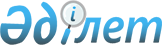 Об утверждении ставок туристского взноса для иностранцев на 2023 год по городу Уральск
					
			Утративший силу
			
			
		
					Решение Уральского городского маслихата Западно-Казахстанской области от 11 августа 2023 года № 4-7. Утратило силу решением Уральского городского маслихата Западно-Казахстанской области от 6 декабря 2023 года № 6-9
      Сноска. Утратило силу решением Уральского городского маслихата Западно-Казахстанской области от 06.12.2023 № 6-9 (вводится в действие по истечении десяти календарных дней после дня первого официального опубликования).
      В соответствии с пунктом 2-10 статьи 6 Закона Республики Казахстан "О местном государственном управлении и самоуправлении в Республике Казахстан", постановлением Правительства Республики Казахстан от 5 ноября 2021 года №787 "Об утверждении Правил уплаты туристского взноса для иностранцев", Уральский городской маслихат РЕШИЛ:
      1. Утвердить ставки туристского взноса для иностранцев в местах размещения туристов с 1 января по 31 декабря 2023 года включительно – 5 (пять) процентов от стоимости пребывания.
      2. Настоящее решение вводится в действие по истечении десяти календарных дней после дня его первого официального опубликования.
					© 2012. РГП на ПХВ «Институт законодательства и правовой информации Республики Казахстан» Министерства юстиции Республики Казахстан
				
      Председатель Уральского городского маслихата

Е. Калиев
